Umhverfis- og auðlindaráðuneytið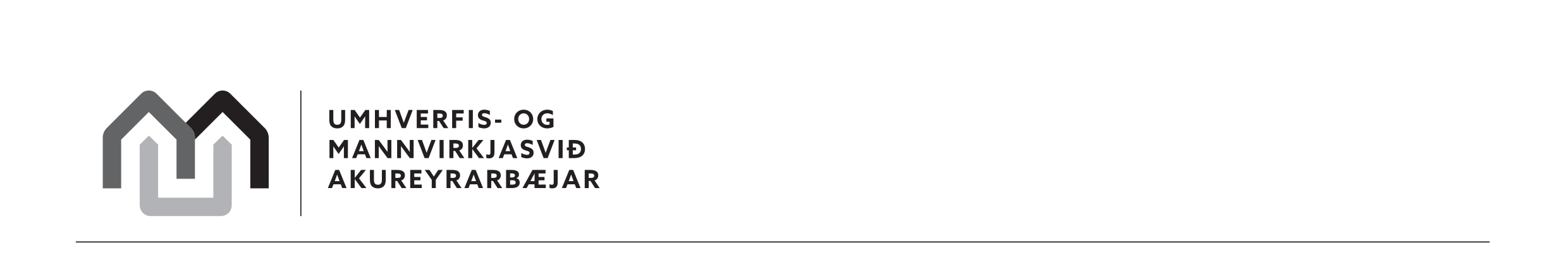 Skuggasund 1101 ReykjavíkAkureyri 1. febrúar 2021EFNI: Samráðsgátt-Drög að breytingu á lögum vegna innleiðingar hringrásarhagkerfisUmhverfis- og mannvirkjaráð Akureyrarbæjar fagnar breytingu á innleiðingu á lögum um meðhöndlun á úrgangi,  því er fagnað að það eigi að skylda fyrirtæki og heimili að flokka allan úrgang.  Einnig fögnum við því að skapa eigi skilyrði fyrir myndum hringrásarhagkerfis með vörur og þjónustu til að stuðla að sjálfbærri auðlindarnýtingu, draga úr myndun úrgangs og auka endurvinnslu hans.  Einnig fögnum við því að samræma eigi sorphirðu- og úrvinnsluleiðir á öllu landinu.Við viljum benda á að á Akureyri hefur verið notað kerfi með grenndarstöðvum síðustu 11 ára sem hefur reynst íbúum mjög vel.   Á grenndarstöðvum er tekið á móti flest öllum flokkum sem falla til á heimilum þ.e. pappír, pappa, plasti, fernum, málmum og gleri. Á mannað gámaplan er hægt að fara með fyrrnefnda flokka og að auki heimilssorp, raftæki, spilliefni, lífrænan úrgang, timbur, dekk og fleira.   Á Akureyri eru 11 grenndarstöðvar, skil á þeim eru mjög góð, umgengi góð og íbúar ánægðir með fyrirkomulagið.   Söfnun frá heimilum er á 14 daga fresti, þá er tekið sorp til urðunar og lífrænn úrgangur, sem er safnað sérstaklega og endurunninn hjá Moltu ehf.   Við teljum mögulegt að breytingar á lögum setji þetta góða og hagkvæma kerfi í uppnám sem að hugsanlega setji breytt fyrirkomulag auknar álögur á íbúa og leggjum við til að frumvarpið verði endurskoðað með tilliti til þessa kerfis.  Umhverfis- og mannvirkjaráðs Akureyrarbæjar